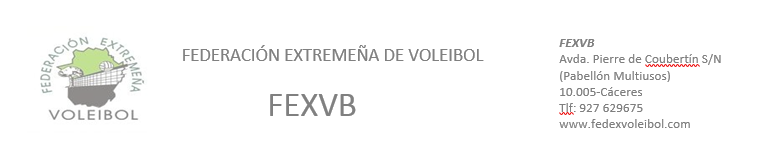 PROTECCIÓN DE DATOS Menores de 14 añosINFORMACIÓN EN CUMPLIMIENTO DE LA NORMATIVA DE PROTECCIÓN DE DATOS PERSONALESSus datos personales serán usados para nuestra relación y poder prestarle nuestros servicios. Dichos datos son necesarios para poder relacionarnos con usted, lo que nos permite el uso de su información personal dentro de la legalidad. Asimismo, también pueden ser usados para otras actividades, como enviarle publicidad o promocionar nuestras actividades.Sólo el personal de nuestra entidad que esté debidamente autorizado podrá tener conocimiento de la información que le pedimos. Asimismo, podrán tener conocimiento de su información la Real Federación Española de Voleibol y/o las restantes federaciones provinciales o autonómicas, con motivo de su inscripción en campeonatos y actividades organizados por las mismas, así como en su caso, a los órganos de la Administración Pública Local, Autonómica o Estatal con competencia en la materia. De igual manera, podrán ser cedidos a la entidad aseguradora que, en su caso, corresponda, para tramitar el Seguro Obligatorio Deportivo con todas las prestaciones médicas que exige la legislación vigente. Igualmente, tendrán conocimiento de su información aquellas entidades públicas o privadas a las cuales estemos obligados a facilitar sus datos personales con motivo del cumplimiento de alguna ley.Conservaremos sus datos durante nuestra relación y mientras nos obliguen las leyes. Una vez finalizados los plazos legales aplicables, procederemos a eliminarlos de forma segura. En cualquier momento puede dirigirse a nosotros para saber qué información tenemos sobre usted, rectificarla si fuese incorrecta y eliminarla una vez finalizada nuestra relación, en el caso de que ello sea legalmente posible. También tiene derecho a solicitar el traspaso de su información a otra entidad (portabilidad). Para solicitar alguno de estos derechos, deberá realizar una solicitud escrita a nuestra dirección, junto con una fotocopia de su DNI, para poder identificarle:FEDERACION EXTREMEÑA DE VOLEIBOLAVENIDA PIERRE DE COUBERTIN S/N  Pabellón Multiusos, CP 10005, CACERES (Cáceres)Dirección de contacto con nuestro Delegado de Protección de Datos: jmgallego@audidat.comEn caso de que entienda que sus derechos han sido desatendidos por nuestra entidad, puede formular una reclamación en la Agencia Española de Protección de Datos (www.agpd.es).Permisos específicos (marque la casilla correspondiente en caso afirmativo): Consiento el uso de los datos sobre mi salud para poder participar en las actividades reconocidas y válidas a efectos federativosConsiento la publicación de mi imagen en los espacios públicos de la FEDERACION EXTREMEÑA DE VOLEIBOL, así como en posibles publicaciones, Internet y cualesquiera   medios de comunicación para difundir los campeonatos y las actividades organizadas por la propia entidad Consiento el uso de mis datos personales para recibir publicidad de su entidad. En el caso de personas menores de 14 años o incapaces, deberá otorgar su permiso el padre, madre o tutor del menor o incapaz.En su caso, nombre y apellidos del padre, madre o tutor: ...............................................................DNI: ...........................................COMPETICIÓN JUDEX                                                      EX02 - Menores de 14 años                                                        Voleibol 2023 - 2024COMPETICIÓN JUDEX                                                      EX02 - Menores de 14 años                                                        Voleibol 2023 - 2024                                                                                   AUTORIZACIÓN PATERNA                                                                                   AUTORIZACIÓN PATERNAClub /Entidad:Categoría:Apellidos y nombre del padre, madre o tutor:                                        Nº DNI:Domicilio completo:C.P. Localidad:Provincia:Teléfono:Apellidos y nombre del participante:                                                      Nº DNI:Todos los campos son obligatorios de rellenarTodos los campos son obligatorios de rellenarAutorizo al menor arriba indicado a participar en todas las competiciones JUDEX organizadas por la Federación Extremeña de Voleibol durante la temporada 2023/2024.                      En ______________________, a______ de _____________202                  Firma Padre/Madre/Tutor                                Firma del ParticipanteAutorizo al menor arriba indicado a participar en todas las competiciones JUDEX organizadas por la Federación Extremeña de Voleibol durante la temporada 2023/2024.                      En ______________________, a______ de _____________202                  Firma Padre/Madre/Tutor                                Firma del Participante